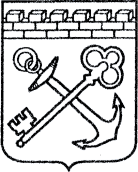 АДМИНИСТРАЦИЯ ЛЕНИНГРАДСКОЙ ОБЛАСТИКОМИТЕТ ЭКОНОМИЧЕСКОГО РАЗВИТИЯ И ИНВЕСТИЦИОННОЙ ДЕЯТЕЛЬНОСТИПРИКАЗг. Санкт-ПетербургО признании утратившими силу отдельных приказов Комитета экономического развития и инвестиционной деятельности Ленинградской областиС целью приведения нормативных правовых актов Комитета экономического развития и инвестиционной деятельности Ленинградской области в соответствие с действующим законодательством приказываю:признать утратившими силу:приказ Комитета экономического развития и инвестиционной деятельности Ленинградской области от 16 февраля 2012 года № 1 «О внесении изменений в приказ комитета экономического развития и инвестиционной деятельности Ленинградской области от 01.07.2011 № 15 «Об утверждении Административного регламента по исполнению комитетом экономического развития и инвестиционной деятельности Ленинградской области государственной функции контроля за соблюдением организациями законодательства, регулирующего производство и оборот этилового спирта, алкогольной и спиртосодержащей продукции, а также требований и условий, предусмотренных лицензиями на розничную продажу алкогольной продукции»;приказ Комитета экономического развития и инвестиционной деятельности Ленинградской области от 23 апреля 2012 года № 5 «О внесении изменений в приказ комитета экономического развития и инвестиционной деятельности Ленинградской области от 1 июля 2011 года № 15 «Об утверждении административного регламента исполнения комитетом экономического развития и инвестиционной деятельности Ленинградской области государственной функции контроля за соблюдением организациями законодательства, регулирующего производство и оборот этилового спирта, алкогольной и спиртосодержащей продукции, а также требований и условий, предусмотренных лицензиями на розничную продажу алкогольной продукции».Заместитель Председателя Правительства Ленинградскойобласти – председатель комитета                                          Д.Ялов